附件6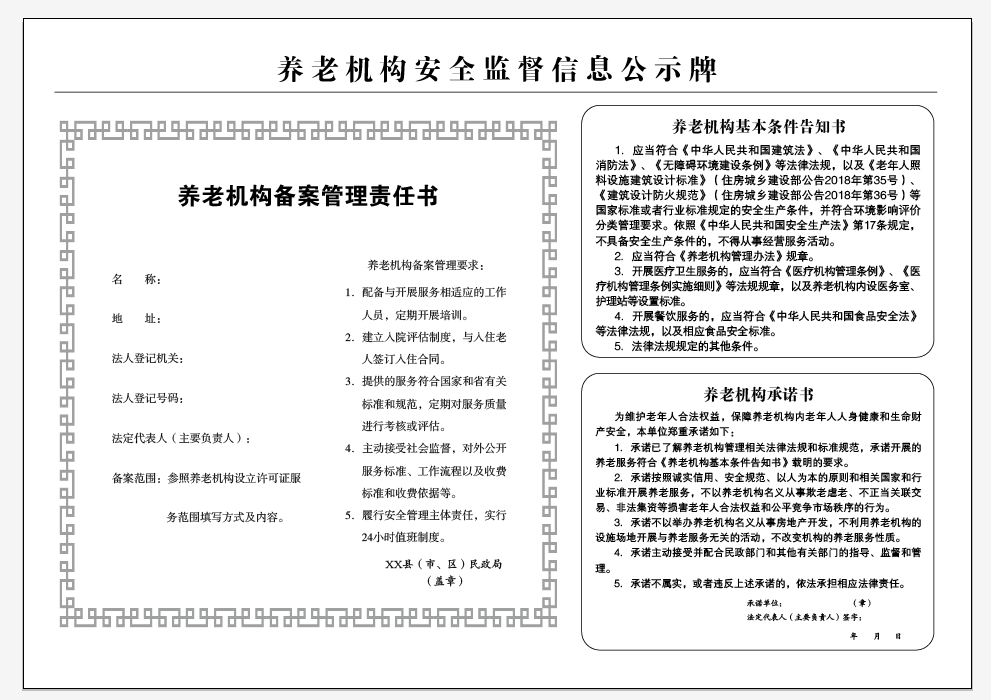 附件1设置养老机构备案书        民政局：经我单位研究决定，设置一所养老机构，该养老机构备案信息如下: